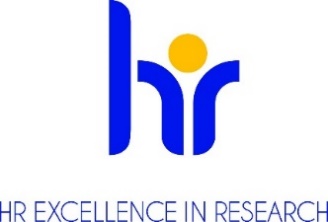 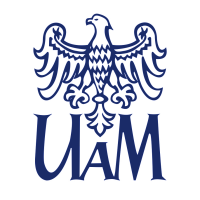 UNIWERSYTET IM. ADAMA MICKIEWICZA W POZNANIUOGŁASZAKONKURSna stanowisko Adiunkt-Stażysta Podoktorski (Post-doc)w Centrum Zaawansowanych Technologii UAMPodstawowe informacjeDyscyplina naukowa:Nauki chemiczneWymiar czasu pracy i liczba godzin pracy w tygodniu w zadaniowym systemie czasu pracy: Pełny etat - 40 godzin w tygodniu w zadaniowym systemie czasu pracyPodstawa nawiązania stosunku pracy i  przewidywany czas zatrudnienia Umowa o pracę na czas określony (na okres 9 miesięcy)Przewidywany termin rozpoczęcia pracy: 01.12.20235. 	Wynagrodzenie miesięczne: ok.7 700 zł brutto6.   Miejsce wykonywania pracy:Centrum Zaawansowanych Technologii UAM, ul. Uniwersytetu Poznańskiego 10, 61-614 Poznań7.  Termin, forma i miejsce złożenia aplikacji: Termin składania podań: 15.11.2023Rozmowy kwalifikacyjne: Wybrani kandydaci zaproszeni będą na rozmowy kwalifikacyjne, które odbędą się online za pośrednictwem platformy TEAMS.Wyniki: Wyniki konkursu zostaną ogłoszone na stronie www Uniwersytetu im. Adama Mickiewicza w Poznaniu.Rekrutacja zostanie przeprowadzona przez komisję, której przewodniczącym jest kierownik projektu, powołaną przez Rektora UAM zgodnie z zasadami ustalonymi przez Narodowe Centrum Nauki. Kontakt: dr hab. inż. Jędrzej Walkowiak, prof. UAMCentrum Zaawansowanych Technologii UAMUniwersytetu Poznańskiego 1061-614 Poznań, Polskae-mail: jedrzejw@amu.edu.pl
Wszelkie pytania dotyczące konkursu powinny być kierowane do kierownika projektu na powyższy adres e-mail. 8.   Wymagane dokumenty Aplikacja powinna być wysłana drogą elektroniczną (e-mail) z tytułem wiadomości “POST-DOC in BEETHOVEN Classic project – Imię i Nazwisko kandydata”List motywacyjny z opisem zainteresowań badawczych kandydata, Naukowe CV zawierające listę osiągnięć, nagród, wyróżnień, publikacji, konferencji, staży, szkoleń, Mierzalne efekty efektywności naukowej kandydata, Pełną listę publikacji z informacjami o aktualnym IF, listę patentów, zgłoszeń patentowych, projektów, konferencji,Informacje o poprzednich stażach podoktorskich i zatrudnieniu,  Kopię dyplomu doktorskiego, Dwa listy rekomendacyjne od poprzednich opiekunów lub współpracowników Adresy kontaktowe do opiekunów i pracowników nauki, którzy mogą udzielić informacji o kandydacie,Zgoda na przetwarzanie danych osobowych następującej treści : Zgodnie z art. 6 ust.1 lit a ogólnego rozporządzenia o ochronie danych osobowych z dnia 27 kwietnia 2016 r. (Dz. U. UE L 119/1 z dnia 4 maja 2016 r.) wyrażam zgodę na przetwarzania danych osobowych innych niż: imię, (imiona) i nazwisko; imiona rodziców; data urodzenia; miejsce zamieszkania (adres do korespondencji); wykształcenie; przebieg dotychczasowego zatrudnienia, zawartych w mojej ofercie pracy dla potrzeb aktualnej rekrutacji.";Warunki konkursu określone przez komisję konkursową Określenie kwalifikacji: (researcher profile) zgodnie z wytycznymi Euraxess R 1 naukowiec nieposiadający stopnia doktora 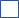  R 2 naukowiec ze stopniem doktora 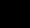  R 3 samodzielny naukowiec  R 4 doświadczony samodzielny naukowiec Opis oferty pracy Głównym celem projektu jest opracowanie nowej, zrównoważonej strategii hydrosililowania alkinów, imin i związków karbonylowych w warunkach przepływowych i w warunkach powtórzeniowych, ze szczególnym uwzględnieniem zastosowania zielonych rozpuszczalników (scCO2, ILs) oraz technik immobilizacji katalizatorów. Przewiduje się również opracowanie stereoselektywnych układów katalitycznych w hydrosililowaniu prochiralnych reagentów.Grant Beethoven Classic realizowany jest w międzynarodowym polsko-niemieckim zespole, w którego skład wchodzą naukowcy z Uniwersytetu im. Adama Mickiewicza w Poznaniu i ITMC RWTH Aachen. Projekt ma duży potencjał innowacyjny. Post-doc odpowiedzialny będzie za realizację zadań, które dotyczą:- Hydrosililowania nienasyconych wiązań węgiel-węgiel i węgiel-heteroatom, - Opracowania mechanizmów reakcji hydrometalacji z udziałem kompleksów metali przejściowych i układów organokatalitycznych, - Udział w opracowaniu nowych układów katalitycznych opartych na katalizatorach metali przejściowych, pierwiastkach grup głównych i nanocząstkach, - Badania kwantowo-chemiczne mechanizmów procesu hydrosililowania,- Przeprowadzania testów katalitycznych w scCO2 i konwencjonalnych rozpuszczalnikach,- Realizacji procesów w układach okresowych powtórzeniowych i przepływowych,- Określenia parametrów procesu (TON, TOF, konwersja, wymywanie metalu).Wymagania i kwalifikacje Do konkursu mogą przystąpić osoby, spełniające wymogi określone w:- w art. 113 ustawy z dnia 20 lipca 2018 roku Prawo o szkolnictwie wyższym i nauce (Dz.U. z 2023 r. poz. 742 t.j.)- Załączniku nr 4 do Regulaminu przyznawania środków na realizację zadań finansowanych przez Narodowe Centrum Nauki w zakresie projektów badawczych, staży po uzyskaniu stopnia naukowego doktora oraz stypendiów doktorskich (Załącznik nr 2 do uchwały Rady NCN nr 82/2018 z dnia 6 września 2018 r.) oraz spełniające następujące wymagania:1. Kandydat powinien posiadać stopień doktora z zakresu nauk chemicznych lub pokrewnych dyscyplin (np. technologia chemiczna, inżynieria chemiczna, chemia materiałowa), doktorat uzyskany nie później niż 7 lat przed ogłoszeniem konkursu,2. Kandydat powinien posiadać udokumentowany dorobek naukowy z chemii, w publikacjach z międzynarodowych czasopism z listy JCR,3. Pożądana jest udokumentowana wiedza z zakresu chemii organicznej, metaloorganicznej (zwłaszcza związków krzemoorganicznych), katalizy homo- i heterogenicznej i organokatalizy), obliczeń kwantowo – chemicznych, 4.Doświadczenie w obliczeniach kwantowo-chemicznych w zakresie procesów hydrometalacji,5. Naukowiec powinien posiadać umiejętności przygotowania publikacji naukowych, prezentacji, a także wniosków grantowych, 6. Doświadczenie w analizie związków krzemoorganicznych (spektroskopowej, ilościowej, jakościowej),7. Kandydat powinien charakteryzować się kreatywnością, pracowitością, silną motywacją, dobrą organizacją pracy, samodzielnością w planowaniu i przeprowadzaniu eksperymentów, umiejętnościami pracy w zespole,8. Kandydat powinien biegle władać językiem angielskim i polskim oraz umieć pracować w międzynarodowym zespole,9. Doświadczenie w opiece nad studentami i doktorantami,10. Umiejętność w obsłudze programów tj. Gaussian, GaussView, MS Office, ChemDraw, MestreNova, Endnote, znajomość infrastruktury PL-GRID.IV)       Wymagania językowe        język angielski poziom: zaawansowany	język polski poziom: dobry lub bardzo dobry				Wymagane doświadczenie badawcze, badawczo-dydaktyczne lub dydaktyczne Vide pkt. IIIBenefity (benefits)atmosfera szacunku i współpracywspieranie pracowników z niepełnosprawnościamielastyczny czas pracydofinansowanie nauki językówdofinansowanie szkoleń i kursówdodatkowe dni wolne na kształcenieubezpieczenia na życieprogram emerytalnyfundusz oszczędnościowo – inwestycyjnypreferencyjne pożyczkidodatkowe świadczenia socjalnedofinansowanie wypoczynkudofinansowanie wakacji dzieci„13” pensjastojaki na roweryKryteria kwalifikacyjne Kwalifikacja kandydatów odbywać się będzie dwuetapowo. W pierwszym etapie oceniane będą nadesłane zgłoszenia, a w kolejnym przeprowadzone zostaną rozmowy kwalifikacyjne z wyselekcjonowanymi kandydatami z etapu pierwszego. Ocenie podlegać będzie:Zgodność profilu naukowego kandydata z ogłoszeniem, ze szczególnym uwzględnieniem znajomości katalizy i obliczeń kwantowo-chemicznychLiczba i poziom naukowy publikacji naukowych kandydata zgodnych z tematyka projektu. Liczba i poziom naukowy i wystąpień konferencyjnych kandydata.Odbyte staże i udział w projektach badawczych.Biegłość znajomości języka angielskiego i polskiego.Umiejętności autoprezentacji oraz prezentacji na zadany temat naukowy wskazany przez komisję konkursowePrzebieg procesu wyboru Rozpoczęcie prac komisji konkursowej nie później niż 14 dni po upływie daty złożenia dokumentów.Ocena formalna złożonych wniosków.  W przypadku braku wymaganych dokumentów, wezwanie do uzupełnienia dokumentacji lub dostarczenia dodatkowych dokumentów.Wyłonienie kandydatów do etapu rozmów.Rozmowa z kandydatami spełniającymi wymogi formalne.Komisja ma prawo wystąpić o sporządzenie recenzji zewnętrznych dorobku kandydatów bądź poprosić kandydatów o przeprowadzenie zajęć dydaktycznych z możliwością ich oceny przez studentów.Procedura wyłonienia kandydatów jest dwuetapowa. I. W pierwszym etapie: oceniane są nadesłane zgłoszenia kandydatów. Maksymalnie 4 kandydatów, którzy zdobyli najwyższą liczbę punktów i spełniali wymagania zapraszanych jest na drugi etap procedury kwalifikacyjnej.II. W drugim etapie: przeprowadzone będą rozmowy kwalifikacyjne z kandydatami w trakcie, których kandydaci zostaną poproszeni o przedstawienie dwóch prezentacji: a) opisującej ich dokonania naukowe, dorobek, prowadzone badania; b) prezentacji na temat wybrany przez komisję konkursową. 8.	Ogłoszenie wyników przez przewodniczącego komisji konkursowej oraz poinformowanie kandydatów o rozstrzygnięciu do dnia 26.11.2023. Perspektywy rozwoju zawodowego-  Praca w dynamicznym środowisku naukowym,-  Praca w projekcie w zakresie chemii metaloorganicznej i  katalizy, - Etat w 100% ukierunkowany na badania (bez obowiązku nauczania, poza opieką nad studentami (licencjaci, magistranci, doktoranci) pracującymi w laboratorium,-  Praca w doskonale wyposażonym Centrum Zaawansowanych Technologii UAM,-  Możliwa współpraca z innymi grupami badawczymi,- W celu uzyskania szczegółów proszę o kontakt z kierownikiem projektu (e-mail: jedrzejw@amu.edu.pl).Klauzula informacyjna RODO :Zgodnie z art. 13 ogólnego rozporządzenia o ochronie danych osobowych z dnia 27 kwietnia 2016 r. (Dz. Urz. UE L 119 z 04.05.2016) informujemy, że:Administratorem Pani/Pana danych osobowych jest Uniwersytet im. Adama Mickiewicza  w Poznaniu 
z siedzibą: ul. Henryka Wieniawskiego 1, 61 - 712 Poznań.Administrator danych osobowych wyznaczył Inspektora Ochrony Danych nadzorującego prawidłowość przetwarzania danych osobowych, z którym można skontaktować się za pośrednictwem adresu 
e-mail: iod@amu.edu.pl.Celem przetwarzania Pani/ Pana danych osobowych jest realizacja procesu rekrutacji na wskazane stanowisko pracy.Podstawę prawną do przetwarzania Pani/Pana danych osobowych stanowi Art. 6 ust. 1 lit. a ogólnego rozporządzenia o ochronie danych osobowych z dnia 27 kwietnia 2016 r. oraz  Kodeks Pracy z dnia 
26 czerwca 1974 r. (Dz.U. z 1998r. N21, poz.94 z późn. zm.).Pani/Pana dane osobowe przechowywane będą przez okres 6 miesięcy od zakończenia procesu rekrutacji.Pani/Pana dane osobowe nie będą udostępniane innym podmiotom, za wyjątkiem podmiotów upoważnionych na podstawie przepisów prawa. Dostęp do Pani/Pana danych będą posiadać osoby upoważnione przez Administratora do ich przetwarzania w ramach wykonywania swoich obowiązków służbowych.Posiada Pani/Pan prawo dostępu do treści swoich danych oraz z zastrzeżeniem przepisów prawa, prawo do ich sprostowania, usunięcia, ograniczenia przetwarzania, prawo do przenoszenia danych, prawo do wniesienia sprzeciwu wobec przetwarzania, prawo do cofnięcia zgody w dowolnym momencie.Ma Pani/Pan prawo do wniesienia skargi do organu nadzorczego – Prezesa Urzędu Ochrony Danych Osobowych, ul. Stawki 2, 00 – 193 Warszawa.Podanie danych osobowych jest obligatoryjne w oparciu o przepisy prawa, w pozostałym zakresie jest dobrowolne.Pani/ Pana dane osobowe nie będą przetwarzane w sposób zautomatyzowany i nie będą poddawane profilowaniu.